МИНИСТЕРСТВО ОБРАЗОВАНИЯ И МОЛОДЕЖНОЙ ПОЛИТИКИ СВЕРДЛОВСКОЙ ОБЛАСТИГАПОУ  СО «Краснотурьинский индустриальный колледж»(ГАПОУ СО «КИК»)Методическая разработкаоткрытого внеклассного мероприятия – викторины по дисциплинам ОП.06 Правила безопасности дорожного движения и МДК.01.02 Техническое облуживание и ремонт автомобильного транспорта «БЕЗОПАСНОСТЬ ДОРОЖНОГО ДВИЖЕНИЯ – ДОРОГА БЕЗ ОПАСНОСТИ»Преподаватель высшей квалификационной категорииГерман Н.И.ЦК автомеханических дисциплинКраснотурьинск2020 г.СОДЕРЖАНИЕПриложение 1. Памятка для водителей по ПДДПриложение 2. Презентация внеклассного мероприятия «Безопасность дорожного движения – дорога без опасности»Приложение 3. Задание болельщикам Приложение 4. Лист судей АННОТАЦИЯДанная методическая разработка викторины по пропаганде безопасности дорожного движения разработана в рамках Федерального закона «О безопасности дорожного движения», закона Российской Федерации «О безопасности», «Правил безопасного поведения учащихся на улицах и дорогах», ГОСТ 25478—91 «Автотранспортные средства. Требования к техническому состоянию по условиям безопасности движения. Методы проверки»Методическая разработка направлена на формирование у подростков культуры поведения на дорогах, гражданской ответственности и правового самосознания, отношения к своей жизни и к жизни окружающих как к ценности, а также к активной адаптации во всевозрастающем процессе автомобилизации страны. Классный час в форме викторины позволяет сформировать совокупность устойчивых форм поведения на дорогах, в общественном транспорте, в случаях чрезвычайных ситуаций, а также умения и навыки пропагандисткой работы. Методическая разработка предназначена для проведения внеклассного мероприятия «Безопасность дорожного движения» – викторины на знание Правил безопасности дорожного движения и правил безопасной эксплуатации подвижного состава автомобильного транспорта  среди студентов специальности 23.02.03 Техническое обслуживание и ремонт автомобильного транспорта  и представляет собой методический материал по  закреплению  и уточнению знаний о Правилах дорожного движения. Мероприятие  проводится в рамках Областного методического семинара классных руководителей. ВВЕДЕНИЕМы живем в городе, где из года в год стремительно растет число автомобильного транспорта. Иногда приходится видеть аварийные ситуации на дорогах, где виновниками являются как водители, так и пешеходы, среди которых есть и дети, и подростки. Полосатая дорожка («зебра») лишь в какой-то степени гарантирует вашу безопасность на дороге. Ученые выяснили, что семеро из десяти водителей, занятых разговором по сотовому телефону, не уступят на «зебре» дорогу пешеходам.Из всего числа дорожно-транспортных происшествий половина совершается с участием пешеходов. Это страшный показатель, свидетельствующий о низкой культуре и пешеходов и водителей. Оказывается, пешеходам не хватает терпения дождаться подходящего момента, чтобы перейти дорогу. Половина готова стоять на тротуаре всего 4 секунды, на пятой они готовы рисковать жизнью, чтобы оказаться на противоположной стороне дороги. Надо бороться с подобным нетерпением, помня о том, что первым приходит тот, кто «торопится медленно».С каждым днем на наших дорогах появляется все больше и больше автомобилей. Высокие скорости и интенсивность движения требуют от водителей и пешеходов быть очень внимательными.Пешеход, шофер, пассажир — люди, от поведения которых зависит порядок на дорогах. Каждый из них имеет свои правила. Любой человек может быть и пешеходом, и водителем, и пассажиром, поэтому правила дорожного движения должны изучать и знать как взрослые люди, так и дети.Актуальность  данной работы состоит  в   том, что необходимо донести до каждого студента:  дисциплина, осторожность и соблюдение правил дорожного движения водителями и пешеходами – основа безопасного движения на улице.Внеклассное мероприятие – викторина«Безопасность дорожного движения – дорога без опасности» Цель мероприятия: формирование у обучающихся необходимости соблюдения ПБДД с целью сохранения собственного здоровья, обобщение и закрепление правил безопасного поведения на дороге; актуализация знаний по правильной эксплуатации подвижного состава.Задачи:практические задачи:– закрепить знания по ОП.06 Правила безопасности дорожного движения и     МДК.01.02 Техническое обслуживание и ремонт автомобильного     транспорта;– сформировать навыки правильного поведения в различных дорожных     ситуациях.  обучающие задачи: – активизация интереса к изучаемым дисциплинам и углубление  знаний студентов о Правилах безопасности дорожного движения и   правилам эксплуатации автомобилей;  –  повышение ответственности обучающихся за свое поведение на дорогах;–  использование межпредметных связей и возможностей  информационных технологий;– формирование умений применять полученные знания в нестандартных  ситуациях;–  формирование умений коллективной работы. 
воспитательные задачи: – воспитание навыков выполнения основных правил  поведения на улице     и дороге; – воспитание уважительного отношения к изучаемым дисциплинам;– воспитание культуры общения, чувства дружбы, взаимовыручки,      коллективизма, ответственности и взаимопомощи;– воспитание отрицательного отношения к нарушителям норм поведения  и     Правил дорожного движения.развивающие задачи:– развитие познавательного интереса к предметам: «Правила безопасности    дорожного движения», «Техническое обслуживание и ремонт автомобильного транспорта»;– развитие речи, творческих способностей; памяти, внимания, логического    мышления, скорости реакции, познавательной активности;– развитие навыков прогнозирования и определения опасных дорожных зон и     ситуаций;– развитие умственной деятельности, способности наблюдать, делать     выводы, проверять результаты.Формирование общих и профессиональных компетенций:ОК 1. Понимать сущность и социальную значимость своей будущей            профессии, проявлять к ней устойчивый интерес.ОК 2. Организовывать собственную деятельность, выбирать типовые методы           и способы выполнения профессиональных задач, оценивать их            эффективность и качество.ОК 3. Принимать решения в стандартных и нестандартных ситуациях и нести            за них ответственность.ОК 4. Осуществлять поиск и использование информации, необходимой для            эффективного выполнения профессиональных задач,            профессионального и личностного развития.ОК 5. Использовать информационно-коммуникационные технологии в           профессиональной деятельности.ОК 6. Работать в коллективе и команде, эффективно общаться с коллегами,            руководством, потребителями.ОК 7. Брать на себя ответственность за работу членов команды            (подчиненных), результат выполнения заданий.ОК 8. Самостоятельно определять задачи профессионального и личностного            развития, заниматься самообразованием, осознанно планировать            повышение квалификации.ОК 9. Ориентироваться в условиях частой смены технологий в            профессиональной деятельности.ПК 1.1. Планировать и организовывать работы по техническому               обслуживанию и ремонту автотранспорта.ПК 1.2. Осуществлять технический контроль при хранении, эксплуатации,               техническом обслуживании и ремонте автотранспорта.Формы и методы работы:Беседа, коллективная работа.Оборудование:– мультимедийный проектор;– мультимедийная презентация мероприятия;– компьютер;– проектор;– экран;– листы задания для участников викторины;– листы контроля для жюри;– грамоты.Структура занятияТехнологическая карта внеклассного мероприятия Организационный момент Преподаватели приветствуют аудиторию, проводят контроль присутствия. Знакомят с темой мероприятия,  мотивируют к предстоящей учебной деятельности,  делая  акцент на важности соблюдения Правил дорожного движения и знании устройства автомобиля.В викторине участвуют три команды по четыре человека, оставшиеся студенты делятся на три команды, так как являются болельщиками и прикрепляются к одной из команд.Викторина содержит следующие задания:1 раунд – вопрос – ответ;2 раунд – ошибки художника;3 раунд – тест;4 раунд – найди неисправность;5 раунд – найди лишнее;6 раунд – найди виновника;7 раунд – буриме. Одно из основных условий безопасности движения – знание и четкое выполнение правил дорожного движения – закона улиц и дорог. Правила ДД знают водители всех видов транспорта. Их также обязаны знать и четко выполнять все пешеходы, как взрослые, так и дети.  На улицах и дорогах становится все больше машин, и движение становится все интенсивнее. Транспорт представляет большую опасность для человека. Несоблюдение правил дорожного движения водителями и пешеходами приводит к большому количеству жертв. Ежедневно под колёсами машин погибают десятки тысяч людей.  И сегодня мы будем говорить о Законе улиц и дорог – Правилах дорожного движения. Наша задача – повторить и расширить знания по этой теме. Самое главное правило – «Дисциплина на улице - залог безопасности”. Чтобы сохранить здоровье и жизнь, вы должны строго соблюдать правила дорожного движения. И сегодня мы с вами их вспомним.В рамках Областного методического семинара классных руководителей в нашем учебном заведении проводится викторина на знания дисциплин ОП.06 Правила безопасности дорожного движения и МДК.01.02 Техническое обслуживание и ремонт автомобильного транспорта.Сегодня между собой будут соревноваться три команды по 4 человека.Команды «Светофор», «Стоп – сигнал», «Ремонтники» Оценивать ваши результаты будет компетентное жюри в составе:____________________________________________________________________________________________________________________________________.Студенты, не попавшие в состав команд получают задание для болельщиков, за правильное выполнение которого получат 5 баллов и смогут их отдать понравившейся команде. Ребята, вспомните « Что такое правило?» (ответ)Правило — это то, что нужно обязательно знать и выполнять всем. Правила дорожного движения (ПДД) — права и обязанности водителей, пешеходов, пассажиров.  Ежедневно каждый из нас оказывается пассажиром, пешеходом или водителем. От дисциплины и знаний ПДД всех участников движения зависит спокойствие и порядок на улицах. Неправильное поведение детей и подростков является основной причиной дорожно - транспортных происшествий – аварий. Правила движения — закон улиц и дорог для всех. И этот закон надо строго выполнять. Правила помогают установить порядок движения по улицам и дорогам.Вы как автомеханики должны знать, что от правил эксплуатации автомобильного транспорта зависит жизнь и здоровье участников дорожного движения, от вашей работы будет зависеть исправная работа автотранспорта.Просмотр презентации викторины «Безопасность дорожного движения – дорога без опасности» 1 РАУНД"ВОПРОС-ОТВЕТ"Отвечает каждая команда по очереди. Если команда затрудняется с ответом, то вопрос переходит к команде, представитель которой первым поднимет руку.Оценивается: 1 правильный ответ – 1 бал.ВОПРОСЫ для 1 команды:1. Можно ли считать перекрестком выезд с прилегающей территории?1. да;2. да, если дорога перпендикулярная;3. нет*.2. Недостаточная видимость – это видимость дороги:1. менее 100 метров;2. менее 200 метров;3. менее  в тумане*.3. Обязательно ли останавливаться у знака «Уступить дорогу»?1. да;2. да, если есть помеха*;3. нет.4. Разрешается ли поворот налево у знака «Разворот запрещен»?1. да*;2. нет.5. О чем предупреждает желтый мигающий сигнал светофора?1. о смене сигнала;2. о нерегулируемом перекрестке*;3. о регулируемом переходе.ВОПРОСЫ для 2 команды:1. Действуют ли Правила дорожного движения для населенного пункта, если вы въехали в зону знака «Начало населенного пункта» на синем фоне?1. да;2. нет*;3. да, но не в полном объеме.2. Преднамеренное прекращение движения для выгрузки груза на срок 5 мин и более называется…1. стоянка;2. вынужденная остановка;3. остановка*.3. Обгон – это:1. объезд другого ТС;2. опережение движущихся ТС;3. опережение одного или нескольких ТС с выездом на полосу  встречного движения*.4. На каком удалении от опасного места в городе устанавливаются предупреждающие знаки?1. 10-15м;2. 25-50м;3. 50-100м*.5. Можно ли вам проехать под знак «Движение запрещено», если вы работаете в зоне действия этого знака?1. да*;2. нет.ВОПРОСЫ для 3 команды:1. Прекращение движения ТС из-за неисправности:1. стоянка;2. остановка;3. вынужденная остановка*.2. Можно ли отнести к маршрутным транспортным средствам такси?1. да;2. да, т. к. идут по маршруту;3. нет*. 3. В каких единицах замеряется уклон на дороге «Крутой спуск»?1. в процентах*;2. в градусах;3. в метрах.4. Если работает светофор и стоит временный дорожный знак, чьи требования вы будете выполнять?1. обоих;2. светофора;3. временного дорожного знака*.5. Разрешается ли выполнить разворот у знака «Поворот налево запрещен»?1. да*;2. нет.Жюри подводит итог по первому раунду:1 команда ____________________;2 команда ____________________;3 команда ____________________.2 РАУНДОШИБКИ ХУДОЖНИКАХудожник перепутал названия дорожных знаков. Ваша задача восстановить справедливость, т.е. назвать знаки своими именами.          Оценивается: за каждую найденную ошибку 1 балл.1 команда:Правильные ответы:1 – Движение направо;2 – Остановка запрещена; 3 – Движение прямо;	4 – Движение на велосипедах запрещено;5 – Велосипедная дорожка или полоса для велосипедистов;6 – Опасный поворот;7 – Дорога с односторонним движением; 8 – Стоянка запрещена.2 команда:Правильные ответы:1 – Неровная дорога;2 – Ограничение минимальной скорости;3 – Направление движения по полосам;4 – Двустороннее движение;5 – Рекомендуемая скорость;6 – Реверсивное движение;7 – Искусственная неровность;8 – Начало полосы.3 команда:Правильные ответы:1 – Километровый знак;2 – Стоянка запрещена по четным числам месяца;3 – Движение направо или налево;4 – Выброс гравия;5 – Опасная обочина;6 – Объезд препятствия справа или слева;7 – Стоянка запрещена по нечетным числам месяца;8 – Номер маршрута.Жюри подводит итог по второму раунду:1 команда ____________________;2 команда ____________________;3 команда ____________________.3 РАУНДТестКак автомеханики вы должны знать об обслуживании и  неисправностях автомобилей всё, поэтому ответьте на вопросы. Каждая команда отвечает на 5 вопросов, за правильный ответ – 1 балл.1команда:1. Общий контроль, направленный на обеспечение безопасности     движения необходимо выполнять при…+1. ЕО.2. ТО-1.3. ТО-2.4. СО.2. Проверка уровня масла в коробке перемены передач и при     необходимости долить…1. ЕО.2. ТО-1.+3. ТО-2.4. СО.3. Для поддержания надлежащего внешнего вида предназначено…+1. ЕО.2. ТО-1.3. ТО-2.4. СО.4. Техническое обслуживание в РФ проводится:  +1.Принудительно в плановом порядке.   2. По потребности после выявления неисправности машины.                  3. В плановом порядке и по потребности в зависимости от  особенностей     эксплуатации.            4. По распоряжению руководства.  5. При выявлении нарушений нормативно-правовых актов     эксплуатация транспортных средств должна…1. Прекратиться в течение 10-ти суток.        2. Прекратиться в течение 20-ти суток.       +3. Немедленно запрещаться.    2 команда:1.  Снятие с двигателя карбюратора, разборка и очистка, проверка       жиклеров на специальном приборе проводиться при…1. ЕО.2. ТО-1.3. ТО-2.+4. СО.2.  Вывертывание свечей, очистка от нагара:1. ЕО.2. ТО-1.+3. ТО-2.4. СО.3.  Для углубленной проверки технического состояния с целью       выяснения неисправностей необходимо провести…1. ЕО.2. ТО-1.+3. ТО-2.4. СО.4. Условия эксплуатации  подвижного состава учитываются при     обслуживании:      +1. Корректировкой нормативов ТО и Р.      2. Изменением объемов финансирования на ТО.                   3. Изменением количества ремонтов.            4. Документацией предприятия.    5. Периодичность проведения ТО-1 согласно Положению о ТО и Р     подвижного состава автомобильного транспорта (Минтранс):  1. ТО-1 выполняется перед выездом автомобиля на линию и по возвращению       в гараж.     +2. ТО-1 выполняется по графику через 3 – 4 тыс. км.      3. ТО-1 выполняется по графику через 12 – 16 тыс. км.          4. ТО-1 выполняется два раза в год при переходе на осенне–зимний период и весенне–летний период работы автомобиля.                                                                                 3 команда:1. Проверить работу карданной передачи и ведущего моста на ходу…+1. ЕО.2. ТО-1.3. ТО-2.4. СО.2.  Замена отработавшего масла коробки перемены передач…1. ЕО.2. ТО-1.+3. ТО-2.+4. СО.3. Для предупреждения отказов путем своевременного выполнения     крепежных, регулировочных и других работ необходимо провести…1. ЕО.+2. ТО-1.+3. ТО-2.4. СО.4. Какие виды работ включает в себя техническое обслуживание     автомобилей: 1. Уборочно- моечные и контрольно-диагностические.          2. Крепежные и смазочно-заправочные.   3. Регулировочные и электротехнические.            +4. Все выше перечисленные. 5. Исправным считается автомобиль, у которого: +1. Все параметры, характеризующие его техническое состояние, находятся в      допустимых пределах.       2. Большинство параметров, влияющих на безопасность, находится в      допустимых  пределах.           3. В допустимых пределах находятся параметры, непосредственно       влияющие на  производительность.           4. Нормально работают двигатель и органы управления.Жюри подводит итог по третьему раунду.1 команда ____________________;2 команда ____________________;3 команда ____________________.4 РАУНДНайди неисправностьКаждая команда получает деталь двигателя, визуальным осмотром необходимо определить возможные дефекты детали и причины их возникновения.1 команда – коленчатый вал;2 команда – распределительный вал;3 команда – клапаны.За правильное решение команда получает 5 баллов.Жюри подводит итог по четвертому раунду.1 команда ____________________;2 команда ____________________;3 команда ____________________.5 РАУНДНАЙДИ ЛИШНЕЕ Каждая из команд путем жеребьевки выбирают группу дорожных знаков, с которыми будут работать. Задание: из предложенных знаков выбрать номера знаков, которые не относятся к этой группе дорожных знаков.Оценивается: при нахождении всех лишних знаков 5 баллов.Предупреждающие знаки1 2 3 4 5 6 7 8 9 10 11 12 13  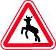 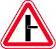 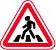 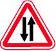 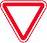 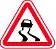 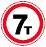 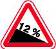 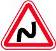 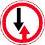 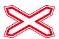 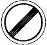 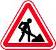 Запрещающие знаки1 2 3 4 5 6 7 8 9 10 11 12 13  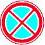 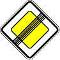 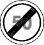 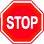 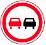 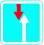 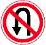 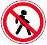 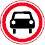 Знаки приоритета  1 2 3 4 5 6 7 8 9  10 11 12 13 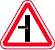 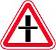 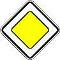 КЛЮЧ  к заданию:Предупреждающие знаки:   лишние – 2, 5, 7, 10, 12;Запрещающие знаки:   лишние – 3, 5, 7, 12; 13;Знаки приоритета:   лишние – 2, 5, 7, 9, 10.Жюри подводит итог по пятому раунду:1 команда ____________________;2 команда ____________________;3 команда ____________________.6 РАУНДНАЙДИ ВИНОВНИКАКаждой команде предоставляется для просмотра видеоролик с ДТП, команда должна найти виновного в ДТП.За правильный ответ – 5 баллов.Жюри подводит итог по шестому раунду:1 команда ____________________;2 команда ____________________;3 команда ____________________.7 РАУНДБУРИМЕБУРИМЕ (от франц. bouts rimes -"зарифмованные концы") - сочинение стихов на заданные рифмы. В 17–18 вв. такое занятие было довольно популярным салонным развлечением. В наше время буриме продолжает оставаться популярной игрой среди всех любителей стихотворного жанра. Чем же так примечательны буриме? Они позволяют проявить свои творческие способности в поэзии, блеснуть остроумием и оригинальностью, в считанные минуты (или даже секунды) продемонстрировать своё владение словом.Желаю успеха в стихотворчестве!1 команда: АВТОМОБИЛЬ – ПЫЛЬ, МАШИНА - ШИНА;2 команда: НАРОД – ВПЕРЕД, КРАСНЫЙ СВЕТ – ПРОХОДА НЕТ;3 команда: ОБСЛУЖИЛ – ПРИЛОЖИЛ, СТРОГО - ДОРОГА.Оценивается: при использовании всех слов 5 баллов.Например: ЦВЕТОК – МОТЫЛЕК; ЗОВУЩИЙ – ЦВЕТУЩИЙ.На полянке расцвел ЦВЕТОК,На него прилетел МОТЫЛЕК.Но сорвали цветок ЗОВУЩИЙ,Опустел вскоре сад ЦВЕТУЩИЙ.Жюри подводит итог по седьмому раунду:1 команда ____________________;2 команда ____________________;3 команда ____________________.РефлексияПроводится самооценка выполненной работы каждым студентом, правильность ответов на задания оценивает жюри. Затем преподаватели дают оценку выполненной работы и результатов викторины. Подводится итог мероприятия – какие из поставленных задач были выполнены,  достигнута ли цель урока. А сейчас мы предлагаем вам провести самооценку выполненной работы и ответить на вопросы:Вы всегда соблюдаете ПДД?Какие нарушения допускаете?Нужны ли такие мероприятия, направленные на обобщение и закрепление знаний?Что можете сделать вы, чтобы дорога стала безопаснее?На что влияет необоснованное  увеличение периодичности ТО?Как вы будете проверять свой автомобиль при выезде из гаража? ЗАКЛЮЧЕНИЕПомните, уважаемые участники дорожного движения, что соблюдение правил дорожного движения начинается с нас самих. Сев за руль пристегнитесь ремнем безопасности сами, и проконтролируйте, чтобы ваши пассажиры, также пристегнулись. Соблюдайте скоростной режим, скажите себе – я не нарушаю, мне некуда спешить… Выбор скорости, не соответствующей дорожным условиям, нарушение скоростного режима являются одной из наиболее частых причин ДТП, причем, согласно статистике ДТП, при увеличении скорости тяжесть последствий ДТП возрастает в геометрической прогрессии. К сожалению, не многие водители знают, что превышение скорости в реальных условиях дорожного движения не приводит к существенному выигрышу во времени. Лишь 2 минуты выиграет водитель, преодолевающий средний, скажем, городской маршрут (около 20 км) со скоростью 80 км/ч, вместо разрешенных 60 км/ч. Никогда не старайтесь сократить время поездки, т.е. не превышайте скорость, достаточно одного мгновения, чтобы потом всю оставшуюся жизнь жалеть о последствиях спешки. Стоит ли рисковать жизнью и нервничать ради пары минут? Не стоит также забывать, что водитель, превышающий скорость, подвергает риску не только себя, но и окружающих людей. Соблюдение скоростного режима - меры позволяющие сохранить жизнь всех участников дорожного движения. При ДТП на скорости 30 км/ч риск смертельного исхода для пешехода 5%, при 50 км/ч – 40%, а при 65 км/ч – уже 84%. Уважаемые водители! Так же помните, что пешеходный переход - это место повышенной опасности. Основной причиной наездов на пешеходов в зоне пешеходного перехода является неготовность водителя к опасности. Помните, при приближении к пешеходному переходу водителю следует заранее снизить скорость, повысить внимание, оценить условия видимости и обзора. Необходимо быть готовым к остановке и пропустить пешеходов, начинающих либо завершающих переход. Чтобы обеспечить безопасность при проезде нерегулируемого пешеходного перехода, водителю следует учитывать поведение пешеходов, повышая внимание и снижая скорость. Воздержитесь от опережения фуры, автобуса в зоне пешеходного перехода. Они ограничивают обзор, и из-за него может неожиданно появиться пешеход. Если водитель видит пешехода, который не обращает внимания, на приближение транспортного средства, разговаривая по телефону, слушая музыку, ему нужно «помигать» дальним светом фар (в крайнем случае, дать звуковой сигнал). Необходимо внимательно следить за его дальнейшим поведением и быть готовым к экстренной остановке. Особое внимание поведению пешеходов следует уделять в ненастную погоду и при ограниченной видимости. Из-за поднятых воротников, головных уборов и т.п. они могут не заметить опасности. Возникают ситуации, когда на переходе скапливаются пешеходы в ожидании безопасного перехода и остановки машин. В этой толпе часто находится неосторожный и нетерпеливый пешеход, внезапно перебегающий проезжую часть. Чтобы избежать наезда, в таких ситуациях необходимо дать ему возможность покинуть проезжую часть. Водителям, подъезжая к пешеходному переходу, независимо от наличия или отсутствия людей на нем, необходимо снизить скорость и быть готовым к появлению людей. ПОДВЕДЕНИЕ ИТОГОВВыявление победителей викторины и вручение грамот:1 место – команда   «                                                   »2 место – команда   «                                                   »3 место – команда   «                                                   »Сценарий внеклассного мероприятиясл. 1    Здравствуйте студенты и уважаемые гости Краснотурьинского индустриального колледжа. В рамках Областного методического семинара классных руководителей в нашем учебном заведении проходит викторина в группе АТ-17 – это студенты 3 курса специальности 23.02.03 Техническое обслуживание и ремонт автомобильного транспорта. Викторина проводится на знания дисциплин ОП.06 Правила безопасности дорожного движения и МДК.01.02 Техническое обслуживание и ремонт автомобильного транспорта.Классный час подготовили преподаватели Герман Н.И. и Бугина Т.В., нам помогают в проведении студенты 4 курса. Проверка посещаемости.Мы живем в городе, где из года в год стремительно растет число автомобильного транспорта. Иногда приходится видеть аварийные ситуации на дорогах, где виновниками являются как водители, так и пешеходы, среди которых есть и подростки. ПОЭТОМУ тема внеклассного мероприятия: «Безопасность дорожного движения – дорога без опасности». сл. 2ЦЕЛЬ мероприятия – формирование у обучающихся необходимости соблюдения ПБДД с целью сохранения собственного здоровья, обобщение и закрепление правил безопасного поведения на дороге; актуализация знаний по правильной эксплуатации подвижного состава.ЗАДАЧИ:активизация интереса к изучаемым дисциплинам и углубление  знаний студентов о Правилах безопасности дорожного движения и   правилам эксплуатации автомобилей;  формирование навыков   правильного поведения в  различных дорожных  ситуациях;3.       повышение ответственности   обучающихся за свое поведение  на            дорогах;сл. 3   Сегодня между собой будут соревноваться три команды по 4 человека. Просим всех участников подойти и взять жетоны, в которых  указаны названия команд –  «Светофор», «Стоп – сигнал», «Ремонтники». Оценивать ваши результаты будет компетентное жюри в составе:_________________________________________________________Структура нашего мероприятия следующая:…сл. 4                         Выдать задание болельщикам1 РАУНД – "ВОПРОС-ОТВЕТ"Отвечает каждая команда по очереди. Если команда затрудняется с ответом, то вопрос переходит к команде, представитель которой первым поднимет руку.Оценивается: 1 правильный ответ – 1 бал.сл. 5ВОПРОСЫ для 1 команды:1. – 3; 2. – 3; 3. – 2; 4. – 1; 5. – 2.сл. 6ВОПРОСЫ для 2 команды:1. – 2; 2. – 3; 3. – 3; 4. – 3; 5. – 1.сл. 7ВОПРОСЫ для 3 команды:1. – 3; 2. – 3; 3. – 1; 4. – 3; 5. – 1.ПОДВЕДЕНИЕ ИТОГОВ 1 РАУНДАсл. 82 РАУНД – ОШИБКИ ХУДОЖНИКАХудожник перепутал названия дорожных знаков. Ваша задача восстановить справедливость, т.е. назвать знаки своими именами          Оценивается: за каждую найденную ошибку 1 балл.сл. 9знаки для команды №1сл. 10знаки для команды №2сл. 11знаки для команды №3ПОДВЕДЕНИЕ ИТОГОВ 2 РАУНДАсл. 12                                3 РАУНД – ТЕСТКак автомеханики вы должны знать об обслуживании и  неисправностях автомобилей всё, поэтому ответьте на вопросы. Каждая команда отвечает на 5 вопросов, за правильный ответ – 1 балл.сл. 13ВОПРОСЫ для 1 команды:1. – 1; 2. – 3; 3. – 1; 4. – 1; 5. – 3.сл. 14ВОПРОСЫ для 2 команды:1. – 4; 2. – 3; 3. – 3; 4. – 1; 5. – 2.сл. 15ВОПРОСЫ для 3 команды:1. – 1; 2. – 3, 4; 3. – 2, 3; 4. – 4; 5. – 1.ПОДВЕДЕНИЕ ИТОГОВ 3 РАУНДАсл. 164 РАУНД – «Найди неисправность»Каждая команда получает деталь двигателя, визуальным осмотром необходимо определить возможные дефекты детали и причины их возникновения.1 команда – коленчатый вал;2 команда – распределительный вал;3 команда – клапаны.За правильное решение команда получает 5 баллов.ПОДВЕДЕНИЕ ИТОГОВ 4 РАУНДАсл. 17            Собрать выполненные задания у болельщиков    5 РАУНД – «Найди лишнее»Каждая из команд путем жеребьевки выбирают группу дорожных знаков, с которыми будут работать. Задание: из предложенных знаков выбрать номера знаков, которые не относятся к этой группе дорожных знаков. Оценивается: при нахождении всех лишних знаков 5 баллов.сл. 18Предупреждающие знаки:   лишние – 2, 5, 7, 10, 12;Запрещающие знаки:   лишние – 3, 5, 7, 12,13;Знаки приоритета:   лишние – 2, 5, 7, 9, 10.ПОДВЕДЕНИЕ ИТОГОВ 5 РАУНДАсл. 196 РАУНД – «Найди виновника»Каждой команде предоставляется для просмотра видеоролик с ДТП, команда должна найти виновного в ДТП.За правильный ответ – 5 баллов.ПОДВЕДЕНИЕ ИТОГОВ 6 РАУНДАсл. 207 РАУНД – БУРИМЕБУРИМЕ (от франц. bouts rimes -"зарифмованные концы") - сочинение стихов на заданные рифмы. В 17- 18 вв. такое занятие было довольно популярным салонным развлечением. В наше время буриме продолжает оставаться популярной игрой среди всех любителей стихотворного жанра. Чем же так примечательны буриме? Они позволяют проявить свои творческие способности в поэзии, блеснуть остроумием и оригинальностью, в считанные минуты (или даже секунды) продемонстрировать своё владение словом.Желаю успеха в стихотворчестве!Оценивается: при использовании  всех слов - 5 баллов.1 команда: АВТОМОБИЛЬ – ПЫЛЬ, МАШИНА - ШИНА;2 команда: НАРОД – ВПЕРЕД, КРАСНЫЙ СВЕТ – ПРОХОДА НЕТ;3 команда: ОБСЛУЖИЛ – ПРИЛОЖИЛ, СТРОГО - ДОРОГА.ПОДВЕДЕНИЕ ИТОГОВ 7 РАУНДАсл. 21РефлексияВ завершении давайте проведем самооценку проделанной работы, а жюри пока посчитает итоговые баллы. Я считаю, что цель и задачи мероприятия достигнуты. Вы  показали хороший уровень знаний по дисциплинам ПБДД и ТО и Р автомобильного транспорта. А сейчас мы предлагаем вам провести самооценку выполненной работы и ответить на вопросы:Вы всегда соблюдаете ПДД?Какие нарушения допускаете?Нужны ли такие мероприятия, направленные на обобщение и закрепление знаний?Что можете сделать вы, чтобы дорога стала безопаснее?На что влияет необоснованное  увеличение периодичности ТО?Как вы будете проверять свой автомобиль при выезде из гаража? сл. 22                                 ЗАКЛЮЧЕНИЕДавайте помнить, уважаемые участники дорожного движения, что соблюдение правил дорожного движения начинается с нас самих. Сев за руль пристегнитесь ремнем безопасности сами, и проконтролируйте, чтобы ваши пассажиры, также пристегнулись. Соблюдайте скоростной режим, скажите себе – я не нарушаю, мне некуда спешить… ВЕДЬ лишь 2 минуты выиграет водитель, преодолевающий средний, скажем, городской маршрут (около 20 км) со скоростью 80 км/ч, вместо разрешенных 60 км/ч.Никогда не старайтесь сократить время поездки, т.е. не превышайте скорость, достаточно одного мгновения, чтобы потом всю оставшуюся жизнь жалеть о последствиях спешки. Стоит ли рисковать жизнью и нервничать ради пары минут? Не стоит также забывать, что водитель, превышающий скорость, подвергает риску не только себя, но и окружающих людей. Соблюдение скоростного режима - меры позволяющие сохранить жизнь всех участников дорожного движенияПАМЯТКА ДЛЯ ВОДИТЕЛЕЙ ПО ПДДПодведение итогов викторины и награждение команды победителейПРИЛОЖЕНИЕ 1ПАМЯТКА ДЛЯ ВОДИТЕЛЕЙ ПО ПДДПомните, что Ваша жизнь и безопасность на дорогах зависит, прежде всего, от вас:Не превышайте скорость! не нарушайте скоростной режим, помните в ваших руках судьбы других людей.Никогда не садитесь за руль в состоянии усталости, в плохом самочувствии. Помните, алкоголь и автомобиль - вещи не совместимые. Управление автомобилем в нетрезвом состоянии рано или поздно приводит к печальным последствиям. Управляйте автомобилем внимательно и осторожно, не отвлекайтесь за рулем. Не разговаривайте во время управления транспортным средством по телефону, так как это отвлекает внимание. Никогда не выезжайте на полосу встречного движения, на тех участках дороги, где это запрещено правилами дорожного движения. Следи за техническим состоянием своего автомобиля, не используйте автомобиль с серьёзными техническими неисправностями. Никогда не увеличивайте скорость, когда другой водитель пытается тебя обогнать или встроиться в твой ряд. Всегда возите в автомобиле аптечку и огнетушитель.  ПРИЛОЖЕНИЕ 2Презентация внеклассного мероприятия «Безопасность дорожного движения – дорога без опасности»ПРИЛОЖЕНИЕ 3ЗАДАНИЯ ДЛЯ БОЛЕЛЬЩИКОВ ТЕСТ   Вопрос № 1 Определите правильный способ установки замков поршневых колец?   все замки в одну сторонувсе замки в разные стороныпроизвольнозамки должны быть расположены над бобышками поршня                Вопрос № 2  Укажите прибором измеряется радиальное биение коленчатого вала двигателя?нутромеромштангенциркулеммикрометромчасовым индикаторомглубиномеромВопрос № 3   Укажите агрегат системы охлаждения предназначен для принудительной циркуляции жидкости в системе охлаждения.жидкостный насостермостатвентиляторрадиаторрасширительный бачокВопрос  № 4   Как часто надлежит проверять уровень охлаждающей жидкости в системе охлаждения?каждое ЕОкаждое ТО-1каждое ТО-2каждое СОВопрос № 5  Укажите причину повышения давления в системе смазки.заклинен редукционный клапан в закрытом положениизаклинен предохранительный клапан в открытом положенииослаблена пружина предохранительного клапаназаправлено масло не соответствующее сезону (с низкой вязкостью)Вопрос № 6   Какое положение клапанов считается моментом их перекрытия ?Впускной клапан открыт, выпускной закрытВпускной клапан закрыт, выпускной открытОба клапана закрытыОба клапана открытыВопрос № 7  В каком положении находятся  паровой и воздушный клапаны радиатора при перегреве двигателя?паровой открыт, воздушный закрытоба закрытыоба открытыпаровой  закрыт, воздушный открытВопрос № 8  Дайте определение степени сжатия.отношение рабочего объёма двигателя к объёму камеры сгораниячисло, показывающее во сколько раз рабочий объём цилиндра меньше объёма камеры сгоранияотношение полного объёма цилиндра к объёму камеры сгоранияВопрос № 9  В таблице 12 оценочного бланка из предложенных вариантов ответов выберите два прибора, предназначенных для измерения давления и продублируйте их номера в свободных ячейках.вакуумметрманометрмикрокаторнормалемерВопрос № 10  Из перечисленных укажите причину неполного выключения сцепления.износ фрикционных накладок ведомого дискаотсутствие свободного хода педалибольшой свободный ход педалиВопрос № 11 В свободных ячейках таблицы 13 оценочного бланка продублируйте номера трёх строк, в которых вписаны назначения термостата системы охлажденияиспарениерегулирование температурырасширениеускоренный прогревпредохранение от переохлажденияВопрос № 12 Укажите  величину плотности электролита в зимнее время в климатической зоне Санкт-Петербурга.1,30 г/см31,25 г/см31,27 г/см31,23 г/см3Вопрос № 13  Укажите  причину резкого включения сцеплениязамасливание фрикционных накладокзаедание муфты выключения сцепления на ведущем вале коробки перемены передачотсутствие свободного хода педалиизносы, задиры рабочих поверхностей нажимного диска или маховикаослабление заклёпок крепления накладок ведомого диска                                                                                    Вопрос № 14  Название наиболее прочной из указанных марок чугунов.1. КЧ 45-72. ВЧ20-23. СЧ 304. АЧК 1Вопрос № 15  Название марки стали обыкновенного качества.Сталь 45Ст 315ХУ7Вопрос № 16  Укажите параметр, по которому определяется  эффективность стояночной системы автомобиля.Удерживание автомобиля на определённом уклонеДлина тормозного пути Усилие, которое прикладывается к рычагу ручного тормозаВопрос № 17   Укажите способ, которым производится смазка трущихся деталей КПП ВАЗ 2101.под давлениемкапельным путёмразбрызгиванием за счёт шестерни и вращающихся деталей.Вопрос № 18  Напротив наименований деталей клапанного   механизма газораспределения впишите цифры согласно номерам на рисунке 1.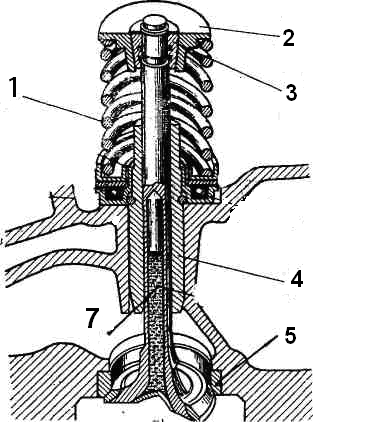                      Сухарики                     Упорная шайба                     Пружина                     Направляющая втулка                     Седло клапана                      Рисунок 1Вопрос № 19  Напротив наименований элементов пневмопривода тормозов ЗИЛ-130 впишите цифры в соответствии с номерами на рисунке 2.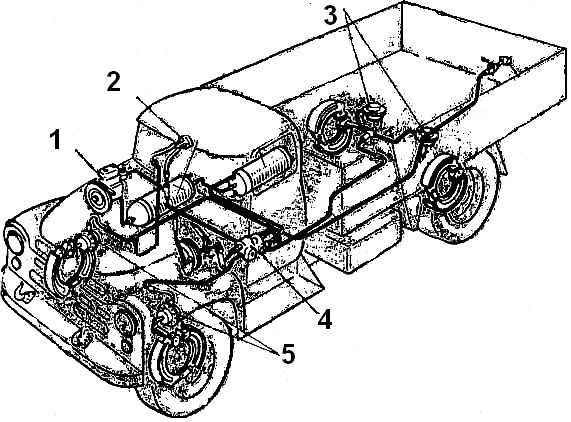 Тормозные камеры задних колёсТормозные камеры передних колёсКомпрессорРегулятор давленияТормозной кран                                        Рисунок 2Вопрос № 20  Напротив наименований основных составных частей кузова грузового автомобиля впишите цифры согласно номерам на рисунке 3. 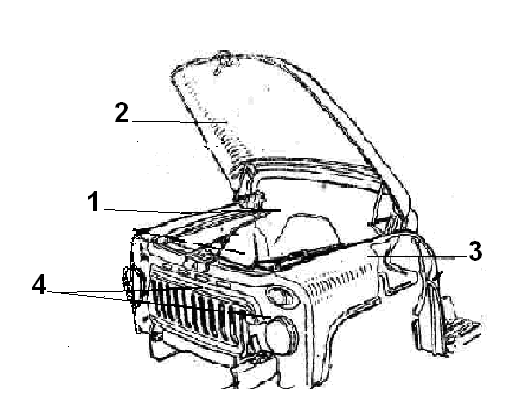 Облицовка фар и радиатораПередние и задние крыльяКапотЦельносварной корпус                                         Рисунок 3ТЕСТ1. Вставьте пропущенные слова.Двигатель — агрегат, преобразующий ____________ энергию, получающуюся при сгорании топлива в цилиндрах, в _______________ работу, а создаваемый с помощью ___________________-______________________________  крутящий момент используется для передвижения автомобиля 2. Выберите правильный ответ.3. Проставьте в таблице   название деталей и сборочных единиц смазочной системы двигателя, которые изображены на рисунке.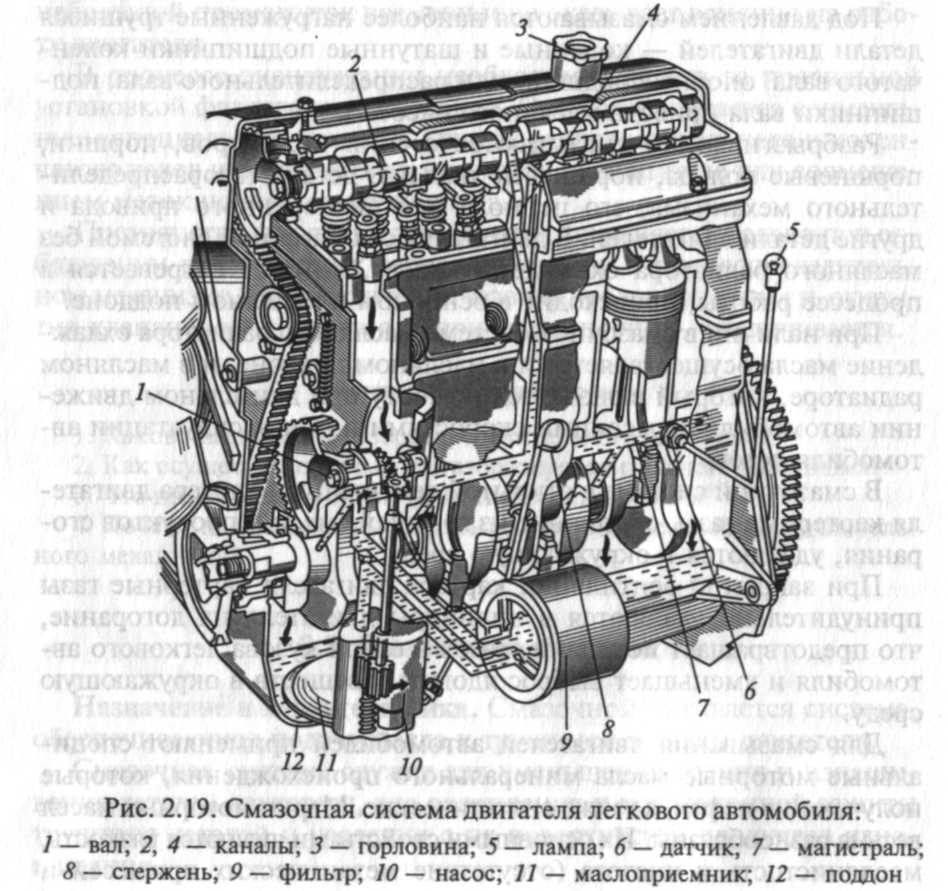 Смазочная система двигателяСЛОВА БЕЗ ГЛАСНЫХИз этих слов исчезли гласные буквы. Не могли бы вы восстановить название деталей автомобиля?ПЛСТН, НКЛДК, БЛТ, БЛК, СХРЬ, ПКРШК, КНТКТ, ГРЛВН, БМПР, ПДШПНК, ШРНР, КРБРТР, ССТМ, ТРМЗ, ДВГТЛ.Ответы:ПЛАСТИНА, НАКЛАДКА, БОЛТ, БЛОК, СУХАРЬ, ПОКРЫШКА, КОНТАКТ, ГОРЛОВИНА, БАМБЕР, ПОДШИПНИК, ШАРНИР, КАРБЮРАТОР, СИСТЕМА, ТОРМОЗ, ДВИГАТЕЛЬ.ПРИЛОЖЕНИЕ 4ЛИСТ СУДЕЙАННОТАЦИЯ3ВВЕДЕНИЕ4Ход внеклассного мероприятия5Технологическая карта внеклассного мероприятия91. Организационный момент  92. Викторина «Безопасность дорожного движения»10       1 раунд «Вопрос – ответ»11       2 раунд «Ошибки художника»14       3 раунд –  ТЕСТ17       4 раунд «Найди неисправность»19       5 раунд «Найди лишнее» 21       6 раунд «Найди виновника»22       7 раунд «БУРИМЕ»233. Рефлексия 24ЗАКЛЮЧЕНИЕ24Подведение итогов25Сценарий внеклассного мероприятия26Уровни деятельностиЭтапы урокаРазвиваемые компетенцииЭмоционально-психологический1.Проверка уровня овладения навыками применения правил по теме.2.Отработка навыков применения системы «Обучение в сотрудничестве» (работа в малых группах). ОК 1, ОК 2, ОК 3, ОК 4, ОК 6, ОК 7, ОК 8, ОК 9, ПК1.1, ПК1.2Регулятивный1.Проверка уровня овладения навыками применения правил по теме.2.Проверка навыков и умений понимания способов решения нештатных дорожных ситуаций по теме. 3.Выявление уровня сформированности умений выхода из стандартных и нестандартных дорожных ситуаций.ОК 1, ОК 2, ОК 3, ОК 4, ОК 6, ОК 7, ОК 8, ОК 9, ПК1.1, ПК1.2СоциальныйОтработка навыков применения системы «Обучение в сотрудничестве» (работа в малых группах). ОК 1, ОК 2,ОК 3, ОК 4, ОК 6, ОК 7Аналитический1.Проверка уровня овладения навыками применения правил по теме.2.Проверка навыков и умений понимания способов решения нештатных дорожных ситуаций по теме. Выявление уровня сформированности умений выхода из стандартных и нестандартных дорожных ситуаций.3.Совершенствование навыков извлечения из пройденного материала необходимой информации (выполнение заданий).ОК 1, ОК 2, ОК 3, ОК 4, ОК 6, ОК 7, ОК 8, ОК 9, ПК1.1, ПК1.2Творческий1.Отработка навыков применения системы «Обучение в сотрудничестве» (работа в малых группах). 2.Использование информационно - компьютерных технологий для продуктивной подготовки к викторине (практического применения знаний – решение тестовых заданий по теме).3.Совершенствование навыков извлечения из пройденного материала необходимой информации (выполнение заданий).ОК 1, ОК 2, ОК 3, ОК 4, ОК 5, ОК 6, ОК 7, ОК 8, ОК 9, ПК1.1, ПК1.2Самосовершенствования1.Отработка навыков применения системы «Обучение в сотрудничестве» (работа в малых группах). 2.Проверка уровня овладения навыками применения правил по теме.3.Использование информационно-компьютерных технологий для продуктивной подготовки к викторине (практического применения знаний – решение тестовых заданий по теме).ОК 1, ОК 2, ОК 3, ОК 4, ОК 5, ОК 6, ОК 7, ОК 8, ОК 9, ПК1.1, ПК1.2Элементы занятияВремя (мин.)Организационный момент (взаимное приветствие, контроль присутствия); формулировка темы мероприятия, постановка цели и задач3Викторина:1 раунд – вопрос – ответ (4 мин);2 раунд – ошибки художника (4 мин);3 раунд – тест (7 мин);4 раунд – найди неисправность (8 мин);5 раунд – найди лишнее (4 мин).6 раунд – найди виновника (5 мин)7 раунд – буриме (5 мин)37Рефлексия2Итог мероприятия, награждение3Итого 45 минут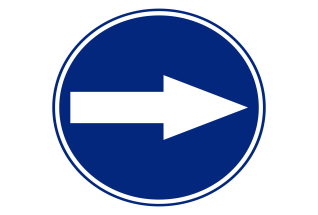 4.1.2 Опасный поворот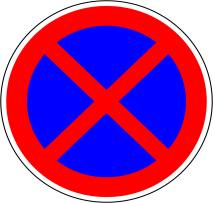 3.2.7 Стоянка запрещена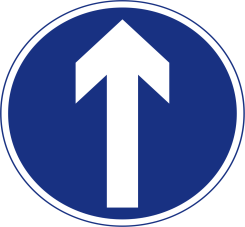 4.1.1  Дорога с односторонним движением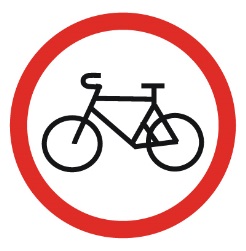 3.9 Велосипедная дорожка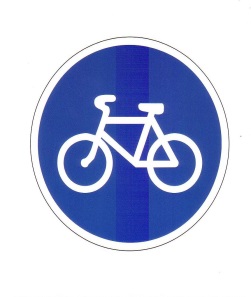 4.4.1 Пересечение с велосипедной дорожкой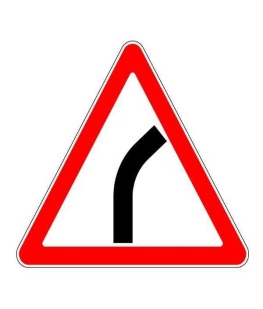 1.11.1 Движение направо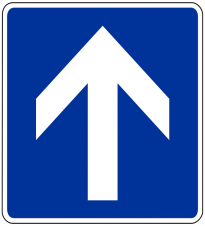 5.5 Движение прямо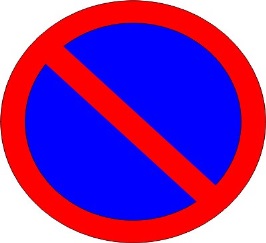 3.2.8 Остановка запрещена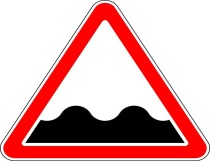 1.16 Искусственная неровность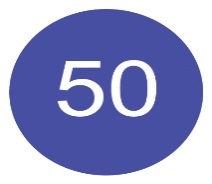 4.6 Рекомендуемая скорость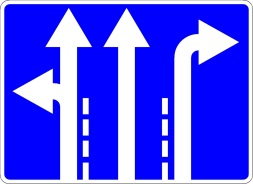 5.15.1 Начало полосы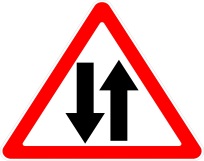 1.21 Реверсивное движение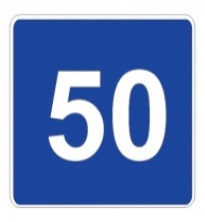 6.2 Ограничение минимальной скорости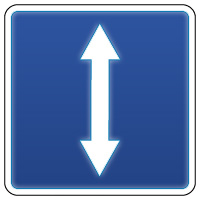 5.8 Двустороннее движение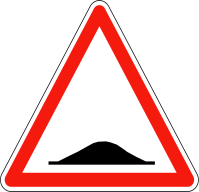 1.17 Неровная дорога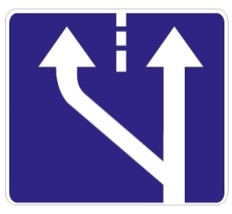 5.15.4 Направление движения по полосам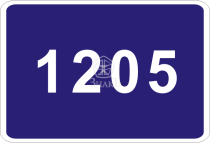 6.13 Номер маршрута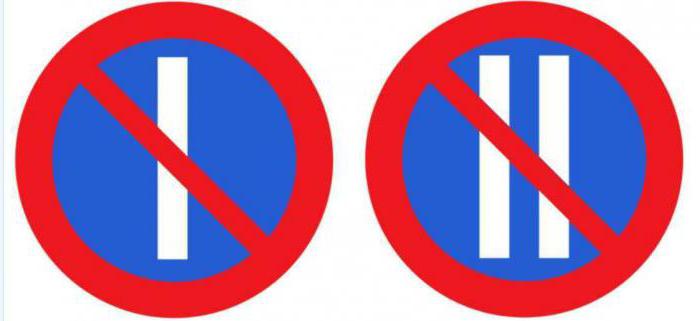 3.30 Стоянка запрещена по нечетным числам месяца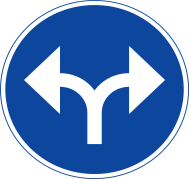 4.1.6 Объезд препятствия справа или слева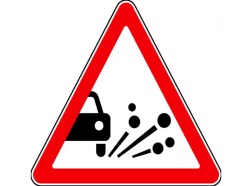 1.18 Опасная обочина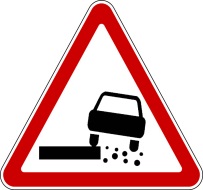 1.19 Выброс гравия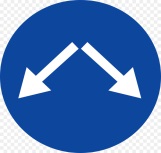 4.2.3 Движение направо или налево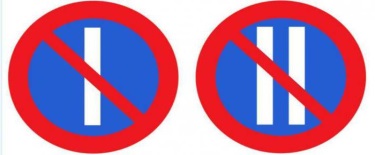 3.29 Стоянка запрещена по четным числам месяца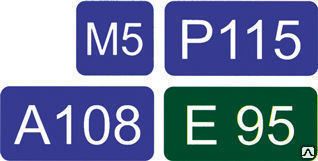 6.14.2 Километровый знакЧто называется объемом камеры сгорания цилиндра двигателя? а) объем заключённый между днищем поршня находящимся в НМТ и плоскостью головки цилиндра; Что называется объемом камеры сгорания цилиндра двигателя? б) объем заключённый между днищем поршня находящимся в ВМТ и плоскостью головки цилиндра.№ позНаименование123456789101112Команда1 РаундВопрос-ответ2 РаундОшибки художника3 РаундТест4 РаундНайди неисправность5 РаундНайди лишнее6 РаундНайди виновника7 РаундБуримеБолельщикиИтогСветофорСтоп-сигналРемонтники